第十四届 IET全球英语演讲竞赛（PATW）中国赛区初赛 比赛章程初赛赛区每个报名参赛的院校/研究所/企业独自成为，或与其他院校/研究所/企业合并成为一个初赛赛区，每赛区选拔出一名冠军进入下一阶段比赛，即中国区决赛。比赛日程安排 报名2019年3月31日前，参赛的院校填写好《第十届 IET全球英语演讲竞赛（PATW）中国赛区初赛报名表》（附件1）并发送至mzhang@theiet.org完成报名。 比赛时间2019年5月3日前，各赛区自由安排时间进行初赛。赛区负责人填写《第十四届PATW初赛结果信息表》 ，并请发送到mzhang@theiet.org 信息表下载链接：https://pan.baidu.com/s/1H6SIK_zBJ1RvQ98sFlERkw比赛预算及经费安排IET负责提供所有初赛赛区冠、亚、季军选手的奖品，以及3位裁判的纪念品。IET负责所有初赛赛区冠军参加中国区决赛的交通及住宿费用。交通及住宿，由IET统一安排。IET中国办公室负责所有的宣传资料的印制及发放。IET中国办公室不支付初赛赛区活动产生的各项费用。组织比赛 赛程组织初赛由各校院系或学生会按照本章程的规定组织、举办，在规定的时间段内自由安排比赛时间进行比赛。组织事宜包括并不限于报名、招募参赛选手、聘请评委、举行比赛、组织观众观看比赛、上报比赛结果和晋级选手信息。各参赛院校设活动负责人一名，总负责赛程的组织，以及与IET中国办公室的联络工作。 邀请评委每次比赛须邀请三名评委到场。评委由各赛区活动负责人邀请。建议邀请工程类专业资深教授博导、资深英语教学教授、外籍教师或高级英语培训机构讲师等。评委参与评分与提问环节。 比赛主持人选择形象好、气质佳、英文听说能力强的人员担任。比赛场地及设备各组织方自行确定，尽量使用免费的教室等。设备： 多媒体（电脑，备用笔记本，麦克，投影仪）数码相机、DV（是否录像，由组织方自行确定）评分标准、计时牌、评委用桌牌等物品比赛要求 参赛人群18~30岁理工科学生、青年工程师、青年技术人员。 比赛形式参赛选手现场进行10分钟演讲，随后评委进行5分钟的提问，选手作答。评委点评并打分。根据评委评分高低，评选出冠、亚、季军。 演讲题目及内容比赛全程必须使用英语，并脱稿进行。最好使用PPT辅助演讲（注：中国区决赛阶段必须使用PPT）。演讲题目及内容，须选择工程技术领域的相关专业，推荐易于听众、评委理解的工程技术知识。演讲者应该很好地使工程技术人群，以及非工程技术人群了解演讲所表达的内容，以及所传达的信息。初赛演讲时间10分钟，超时3分钟视为无效参赛作品。 评分标准PATW主要评判的是演讲能力，但要求演讲主题和内容恰当。满分为100分，其中（具体评分内容，请参见附件3《比赛评分表》） 奖项安排各初赛区，参赛人数为15人以内（包括15人），设冠军1名；亚军1名；季军1名。参赛人数为15人~30人（包括30人），设冠军1名；亚军2名；季军3名。参赛人数为30人以上，设冠军1名；亚军3名；季军4名。初赛赛区冠、亚、季军，都可获得IET颁发的初赛区获奖证书，以及纪念品。IET为初赛各赛区的3位裁判，提供纪念品，以及裁判证书。初赛的决赛阶段，所有参赛选手、志愿者，都可获得IET颁发的初赛证书。晋级选手各初赛区冠军，将晋级中国区决赛。 附则本次活动解释权归IET中国办公室所有，最近通知请关注：www.theiet.org.cn IET中国办公室联系人如有相关事宜咨询，请联系IET中国办公室：张 婉 ( Maggie Zhang)联系电话： 010-6566 4687分机110   联系邮箱：mzhang@theiet.org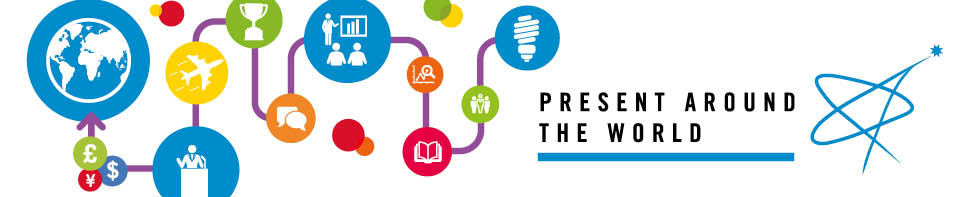 演讲技巧占70%演讲表现，占15%演讲姿势、自信程度语音语调，占15%清晰度、音量、停顿、变化幻灯片等辅助材料，占10%内容平衡、文本合理、内容恰当、有效性时间管理，占10%合理的时间分配，不超时（10分钟演讲）听众印象，占10%问答阶段表现，是否引起听众兴趣综合印象，占10%有价值的、传达演讲者目标、印象演讲内容占30%演讲的科技主题，占15%原创性、知识深度、准备程度、热情程度演讲的科技内容，占15%考虑到听众、逻辑结构、有效的介绍/总结Organized bySponsored bySupported by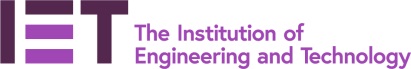 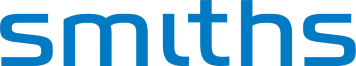 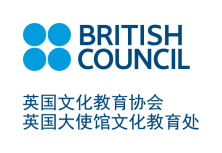 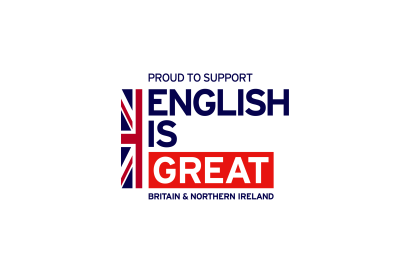 